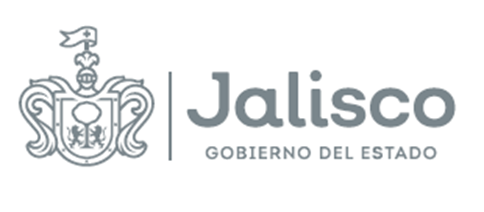 Comité de Adquisiciones del Organismo Público Descentralizado Servicios de Salud JaliscoFalloPara efectos de comprensión de la presente acta, se deberá de atender el “Glosario” descritos en las BASES que rigen el presente proceso.En la ciudad de Guadalajara Jalisco, siendo las 15:00 horas, el día  en el auditorio del ORGANISMO, con domicilio en Dr. Baeza Alzaga No. 107 Colonia Centro C.P. 44100 Guadalajara Jalisco, se reunieron los integrantes del COMITÉ de Adquisiciones del Organismo Público Descentralizado Servicios de Salud Jalisco, tal y como se señala en el punto CALENDARIO DE ACTIVIDADES, de las BASES que rigen la presente LICITACION, de conformidad a lo establecido en el artículo 69, de la Ley de Compras Gubernamentales, Enajenaciones y Contratación de Servicios del Estado de Jalisco y sus Municipios, los miembros del comité de Adquisiciones del Organismo Público Descentralizado Servicios de Salud Jalisco, a efecto de desarrollar el Acto de FALLO del procedimiento relativo a la Licitación Pública Local , en términos del artículo 55 fracción II de la Ley de Compras Gubernamentales, Enajenaciones y Contratación de Servicios del Estado de Jalisco y sus Municipios y estando legalmente constituidos y contando  con quórum  legal  para  resolver  y  emitir  este  FALLO,  de  conformidad  con  lo establecido en los punto 9 de las BASES que rigen este proceso licitatorio;RESULTANDO:Primero.- Con fecha 25 de agosto del 2021, se llevó a cabo la publicación de la CONVOCATORIA para las personas físicas y jurídicas interesadas en participar en la licitación citada en el preámbulo del presente documento en el portal de internet https://info.jalisco.gob.mx, cumpliéndose con lo establecido en el CALENDARIO DE ACTIVIDADES de las BASES que rigen el Proceso Licitatorio, y a lo establecido en los artículos 35 fracción X, 59 y 60 de la Ley de Compras Gubernamentales, Enajenaciones y Contratación de Servicios del Estado de Jalisco y sus Municipios; artículo 62 de su Reglamento; así como del artículo 15 la Ley de Austeridad y Ahorro del Estado de Jalisco y sus Municipios.Segundo.- Con fecha 03 de septiembre del 2021, se llevó a cabo la JUNTA ACLARATORIA, de conformidad con los artículos 62, numeral 4 y 63 de la Ley de Compras Gubernamentales, Enajenaciones y Contratación de Servicios del Estado de Jalisco y sus Municipios; 63, 65 y 66, del Reglamento de la Ley antes citada y conforme al procedimiento establecido en el punto 5 de las BASES que rigen el Proceso Licitatorio, se celebró la JUNTA DE ACLARACIONES, en donde no se presentaron aclaraciones por parte de la convocante. Del mismo modo, no se recibieron preguntas al correo electrónico Adrycel.flores@jalisco.gob.mx hasta el horario establecido dentro del calendario de actividades por parte de algún participante. Tal como consta en el acta que se levantó para tal propósito.Tercero.- Con fecha 09 de septiembre del 2021, se celebró la trigésima cuarta Sesión Extraordinaria del Comité de Adquisiciones del Organismo Público Descentralizado Servicios de Salud Jalisco, para llevar a cabo el acto de PRESENTACIÓN Y APERTURA DE PROPOSICIONES, de conformidad a lo dispuesto en los ordinales 65 de la Ley de Compras Gubernamentales, Enajenaciones y Contratación de Servicios del Estado de Jalisco y sus Municipios y 67 y 68 de su Reglamento, y al procedimiento establecido en el punto 9 de las BASES que rigen el Proceso Licitatorio y, para este acto compareció el PARTICIPANTE siguiente:CONSIDERANDO:Primero. Competencia.El Comité de Adquisiciones del Organismo Público Descentralizado Servicios de Salud Jalisco, es legalmente competente para resolver la adjudicación conforme a los artículos, 23 y 24, fracciones VI y VII de la  Ley de Compras Gubernamentales, Enajenaciones y Contratación de Servicios del Estado de Jalisco y sus Municipios; así como el punto 16 de las BASES de la Licitación Pública Local LCCC -036-2021; sin que para el acto medie error, dolo, violencia o vicio de consentimiento y por tratarse de un acto lícito y de posible realización, en términos de los artículos 5, 12, 13, 14 y 55 de la Ley del Procedimiento Administrativo del Estado de Jalisco.Segundo. Evaluación que determina las proposiciones a desechar y las proposiciones solventes.Con fundamento en los artículos 66 numeral 2, 69, fracciones I y II, de la Ley Compras Gubernamentales, Enajenaciones y Contratación de Servicios del Estado de Jalisco y sus Municipios y artículo 69 de su REGLAMENTO, artículo 3, fracciones VI y X de las Normas Políticas y Lineamientos de Adquisiciones, Arrendamientos y Servicios de la Entidad Paraestatal Organismo Público Descentralizado Servicios de Salud Jalisco; cumpliendo con el punto 9,  y  las especificaciones técnicas requeridas en el Anexo 1 (Carta de Requerimientos Técnicos), de las BASES de la Licitación Pública Local LCCC -036-2021 “CONTRATACIÓN DEL SERVICIO DE DICTAMINACION DE ESTADOS FINANCIEROS DEL EJERCICIO 2020”, la Dirección de Recursos Financieros del O.P.D. Servicios de Salud Jalisco, al ser el ÁREA REQUIRENTE, le reviste la calidad de área evaluadora, quedando a su cargo la evaluación técnica, ocupándose de verificar que la proposición cumpliera con los aspectos técnicos y los requisitos solicitados en las multicitadas BASES.A continuación, se presenta el resultado particular del dictamen emitido por parte del ÁREA REQUIRENTE de la PROPUESTA presentada, conforme a los documentos que obran en el expediente que se ha formado de acuerdo con el presente proceso licitatorio mismos que arrojan los siguientes resultados:Dictamen Técnico.De los Dictámenes anteriormente expuestos se concluye que la PROPUESTA del LICITANTE SOCIEDAD CORPORATIVA DE AUDITORIAS S.C. se DESECHA. Lo anterior de conformidad con lo establecido en los puntos 9.1 Presentación y apertura de Propuestas Técnicas y Económicas y 12. DESECHAMIENTO DE PROPUESTAS DE LOS PARTICIPANTES, incisos b), e) y j) de las BASES del presente proceso licitatorio, ya que el PARTICIPANTE presenta carta de intención, para el registro como despacho autorizado por la Contraloría del Estado, siendo que a la fecha no se encuentra registrado como tal, por ende se adjunta documento en copia simple de la relación de despachos externos y/o Contadores Autorizados para Dictaminar Estados Financieros con vigencia al 31 de diciembre del año 2021. Lo anterior conforme lo marcan las bases de la presente Licitación, en el apartado del anexo 14, inciso q. Que a su letra dice “copia simple de la Acreditación por parte de la Controlaría del Estado de Jalisco”, por lo que el PARTICIPANTE no cumple técnicamente con lo solicitado en el ANEXO 1 CARTA DE REQUERIMIENTOS TÉCNICOS, lo anterior como se detalla en la Evaluación del ÁREA REQUIRENTE; así mismo, no presenta lo solicitado en inciso f) y j) del punto 9.1 PRESENTACIÓN Y APERTURA DE PROPUESTAS TÉCNICAS Y ECONÓMICAS de las BASES para la Licitación Pública Local LCCC-036-2021 “CONTRATACIÓN DEL SERVICIO DE DICTAMINACION DE ESTADOS FINANCIEROS DEL EJERCICIO 2020”. Por lo antedicho, se actualizan los criterios de DESECHAMIENTO de PROPUESTA de la presente CONVOCATORIA relativa a la “CONTRATACIÓN DEL SERVICIO DE DICTAMINACION DE ESTADOS FINANCIEROS DEL EJERCICIO 2020”, de conformidad con el numeral 12 y los incisos citados en este párrafo.Lo previamente expuesto, encuentra su fundamento en el artículo 69 numeral 2 de la Ley de Compras Gubernamentales, Enajenaciones y Contratación de Servicios del Estado de Jalisco y sus Municipios.Por lo anteriormente expuesto y fundado, conforme a los artículos 23, 24 fracciones VI y VII, 30 fracciones V y VI, 49, 66, 67 y 69 de la Ley de Compras Gubernamentales, Enajenaciones y Contratación de Servicios del Estado de Jalisco y sus Municipios; artículo 69 de su Reglamento; artículo 3 fracción IX, 25 fracción II de las Normas, Políticas y Lineamientos de Adquisiciones, Arrendamientos y Servicios de la Entidad Paraestatal Organismo Público Descentralizado Servicios de Salud Jalisco; 5, 8, 9,  fracción I inciso c, y 12 de la Ley del Procedimiento Administrativo del Estado de Jalisco; este Comité de Adquisiciones del Organismo Público Descentralizado Servicios de Salud Jalisco, resuelve las siguientes:PROPOSICIONES:Primero. El presente PROCESO LICITATORIO se declara DESIERTO toda vez que la PROPUESTA presentada no resulta SOLVENTE, esto de conformidad con lo señalado en el artículo 71, numeral 1 de la Ley de Compras Gubernamentales, Enajenaciones y Contratación de Servicios del Estado de Jalisco y sus Municipios, y el punto 12. DESECHAMIENTO DE PROPUESTAS DE LOS PARTICIPANTES, incisos b), e) y j) de las BASES del presente proceso licitatorio, sin perjuicio de la facultad que le asiste a la CONVOCANTE para realizar una SEGUNDA CONVOCATORIA, de conformidad al artículo 71, numeral 2 de la Ley de Compras Gubernamentales, Enajenaciones y Contratación de Servicios del Estado de Jalisco y sus Municipios.Segundo. Notifíquese la presente resolución al participante en los términos establecidos en el punto 15 de las bases que rigen el presente proceso de licitación de conformidad con el Artículo 69 numeral 4 de la Ley de Compras Gubernamentales, Enajenaciones y Contratación de Servicios del Estado de Jalisco y sus Municipios y el Artículo 73 del Reglamento de la citada ley.De acuerdo a lo anterior, publíquese la presente resolución en el Portal de internet https://info.jalisco.gob.mx, protegiendo en todo momento la información pública, confidencial y/o reservada conforme a lo establecido en la Ley de la Materia.Cúmplase. Así lo resolvió el Comité de Adquisiciones del Organismo Público Descentralizado Servicios de Salud Jalisco, con la presencia de sus integrantes, que firman al calce y al margen de esta resolución con base a los dictámenes técnico, legal y económico efectuados por el área requirente, el área técnica, la Unidad Centralizada de Compras y un miembro del Comité de Adquisiciones del Organismo como testigo.Lo anterior, para los efectos legales y administrativos a que haya lugar. CONSTE.AVISO DE PRIVACIDAD CORTO PARA EL TRATAMIENTO DE DATOS PERSONALES RECABADOS POR EL OPD SERVICIOS DE SALUD JALISCO Y COMITÉ DE ADQUISICIONES DEL OPD SERVICIOS DE SALUD JALISCO, con domicilio en la Calle Dr. Baeza Alzaga número 107, en la Colonia centro de la Ciudad de Guadalajara, Jalisco, de conformidad con lo señalado en el artículo 22 de la Ley de Datos Personales en Posesión de Sujetos Obligados del Estado de Jalisco y sus Municipios, por medio del cual se le da a conocer la existencia y características principales del tratamiento al que será sometido los datos personales en posesión de estos responsables. Los datos personales que se recaban serán utilizados única y exclusivamente para conocer la identidad de la persona que comparece a los procesos de Adquisición respectivos y para contar con datos específicos de localización para la formalización de las adquisiciones que se realizan. Pudiendo consultar el Aviso de Privacidad Integral de la Secretaria de Salud y Organismo Público Descentralizado Servicios de Salud Jalisco, en la siguiente liga: http//ssj.jalisco.gob.mx/transparenciaFin del Acta. ------------------------------------------------------------------------------------------------------------------SOCIEDAD CORPORATIVA DE AUDITORIAS S.C. Nombre o razón social del Licitante inscritoSOCIEDAD CORPORATIVA DE AUDITORIAS S.C.Nombre y número del procedimiento licitatorioLicitación Pública Local LCCC -036-2021 “CONTRATACIÓN DEL SERVICIO DE DICTAMINACION DE ESTADOS FINANCIEROS DEL EJERCICIO 2020”PUNTO 9.1 PRESENTACIÓN Y APERTURA DE PROPOSICIONESPUNTO 9.1 PRESENTACIÓN Y APERTURA DE PROPOSICIONESPUNTO 9.1 PRESENTACIÓN Y APERTURA DE PROPOSICIONESPUNTO 9.1 PRESENTACIÓN Y APERTURA DE PROPOSICIONESPUNTO 9.1 PRESENTACIÓN Y APERTURA DE PROPOSICIONESPUNTO 9.1 PRESENTACIÓN Y APERTURA DE PROPOSICIONESNo.                  ENTREGABLES                  ENTREGABLESPARTIDAAPROBADOAPROBADOMOTIVOSNo.                  ENTREGABLES                  ENTREGABLESPARTIDASINOMOTIVOSa)Anexo 2 (Propuesta Técnica).Anexo 2 (Propuesta Técnica).33104XEl participante presenta carta de intención, para el registro como despacho autorizado por la Contraloría del Estado, siendo que a la fecha no se encuentra registrado como tal, por ende se adjunta documento en copia simple de la relación de despachos externos y/o Contadores Autorizados para Dictaminar Estados Financieros con vigencia al 31 de diciembre del año 2021. Lo anterior conforme lo marcan las bases de la presente Licitación, en el apartado del anexo 14, inciso q. Que a su letra dice “copia simple de la Acreditación por parte de la Controlaría del Estado de Jalisco” aunado lo anterior dentro de las mismas bases, hace mención “La falta de cualquiera de los documentos anteriormente descritos será motivo de DESECHAMIENTO, asimismo el error en su presentación, les inconsistencias o discrepancias en los dato contenidos en los escritos, así como su omisión parcial o total de la propuesta del participante.”Dictamen Administrativo.Dictamen Administrativo.Dictamen Administrativo.Dictamen Administrativo.Dictamen Administrativo.PUNTO 9.1 PRESENTACIÓN Y APERTURA DE PROPUESTASPUNTO 9.1 PRESENTACIÓN Y APERTURA DE PROPUESTASPUNTO 9.1 PRESENTACIÓN Y APERTURA DE PROPUESTASPUNTO 9.1 PRESENTACIÓN Y APERTURA DE PROPUESTASPUNTO 9.1 PRESENTACIÓN Y APERTURA DE PROPUESTASNo.ENTREGABLESAPROBADOAPROBADOMOTIVOSNo.ENTREGABLESSINOMOTIVOSInciso c)Anexo 4 (Carta de Proposición).Inciso c)1.	Manifiesto libre bajo protesta de decir verdad de contar con la capacidad administrativa, fiscal, financiera, legal, técnica y profesional para atender el requerimiento en las condiciones solicitadasInciso d)Anexo 5 (Acreditación) o documentos que lo acredite.Inciso d)Presentar copia vigente del RUPC (en caso de contar con él).Inciso d)Tratándose de personas jurídicas, deberá presentar, además:Inciso d)Original solo para cotejo y copia simple legible de la escritura constitutiva de la sociedad, y en su caso, de las actas donde conste en su caso, la prórroga de la duración de la sociedad, último aumento o reducción de su capital social; el cambio de su objeto de la sociedad, la transformación o fusión de la sociedad; de conformidad con lo señalado en los artículos 182 y 194 de la Ley General de Sociedades Mercantiles. (debe estar inscritos en el Registro Público de la Propiedad y del Comercio, cuando proceda, en términos del artículo 21 del Código de Comercio.)Original o copia certificada solo para cotejo (se devolverá al término del acto) y copia simple legible del poder notarial o instrumento correspondiente del representante legal, en el que se le otorguen facultades para actos de administración; tratándose de Poderes Especiales, se deberá señalar en forma específica la facultad para participar en licitaciones o firmar contratos con el Gobierno.Los documentos referidos en los numerales A y B deben estar inscritos en el Registro Público de la Propiedad y del Comercio, cuando proceda, en términos del artículo 21 del Código de Comercio.Original o copia certificada solo para cotejo (se devolverá al término del Acto) y copia simple y ordenada (Asambleas Extraordinarias, etc.) de la documentación con la que acredite la personería jurídica de su Representante.Copia simple de Constancia de Situación Fiscal con fecha de emisión no mayor a 30 días naturales de antigüedad a la fecha del acto de PRESENTACION Y APERTURA DE PROPOSICIONES.Copia simple del comprobante de domicilio de los PARTICIPANTES, no mayor a 2 meses de antigüedad a la fecha del acto de PRESENTACION Y APERTURA DE PROPOSICIONES a nombre de la razón social del PARTICIPANTE. Tratándose de Personas Físicas, deberá presentar, además:A. Original de Acta de Nacimiento, misma que se quedará en el expediente.B.  Copia simple de Constancia de Situación Fiscal con fecha de emisión no mayor a 30 días naturales de antigüedad a la fecha del acto de PRESENTACION Y APERTURA DE PROPOSICIONES.C.  Copia simple del comprobante de domicilio de los PARTICIPANTES, no mayor a 2 meses de antigüedad a la fecha acto de PRESENTACION Y APERTURA DE PROPOSICIONES, a nombre del PARTICIPANTE.Inciso e)Anexo 6 (Declaración de integridad y NO COLUSIÓN de proveedores).Inciso f)Anexo 7 (Estratificación) Obligatorio para PARTICIPANTES MYPIMES.NO PRESENTAInciso g)Anexo 8 Copia legible del documento de Cumplimiento de sus Obligaciones Fiscales emitida en sentido positivo emitido por el SAT, conforme al código fiscal de la federación y las reglas de la resolución miscelánea fiscal para el 2021, con fecha de emisión no mayor a 30 días naturales de antigüedad a la fecha acto de PRESENTACION Y APERTURA DE PROPOSICIONES, a nombre del PARTICIPANTE.Inciso h)Anexo 9 Copia legible de Opinión de Cumplimiento de Obligaciones en Materia de Seguridad Social con fecha de emisión no mayor a 30 días naturales de antigüedad a la fecha acto de PRESENTACION Y APERTURA DE PROPOSICIONES, a nombre del PARTICIPANTE.Inciso i)Anexo 10 El PARTICIPANTE deberá presentar original o copia certificada de su Identificación Oficial Vigente, dentro del sobre que contenga las propuesta técnica y económica, para su cotejo (se devolverá al término del acto) y copia simple legible.Inciso j)Anexo 12. Escrito con formato libre a través del cual el PARTICIPANTE se comprometa a en caso de resultar adjudicado entregar la garantía de cumplimiento de conformidad a lo establecido en el punto 22 y ANEXO 11 de las BASES.NO PRESENTANO PRESENTAInciso k)Anexo 12.    Declaración de Aportación Cinco al Millar para el Fondo Impulso Jalisco.Inciso l)anexo 13 manifiesto de objeto social y la capacidad técnica.Inciso m)Copia simple legible y original para cotejo de licencia municipal referente al giro correspondiente al PROCEDIMIENTO DE CONTRATACIÓN.NOMBREPROCEDENCIACARGOFIRMAANTEFIRMAMtro. Gildardo Flores FregosoRepresentante suplente de la Dirección General de Administración del Organismo Público Descentralizado Servicios de Salud JaliscoPresidente Lic. Abraham Yasir Maciel MontoyaCoordinador de Adquisiciones del O.P.D. Servicios de Salud JaliscoSecretario técnicoC. Abril Ballina Aguiar Representante Suplente del Órgano Interno de Control en el O.P.D. Servicios de Salud JaliscoInvitado Permanente C. Fernando Ignacio Cuellar MárquezRepresentante Suplente de la Direccion Jurídica del Organismo Público Descentralizado Servicios de Salud JaliscoInvitado Permanente C. Víctor Manuel Guiza MoralesRepresentante Suplente de la Secretaria de Agricultura y Desarrollo RuralVocal C. Mariana Yarely Montejano González  Representante Suplente de la Consejería JurídicaVocalC. Armando Mora FonsecaRepresentante Suplente de la Cámara Nacional de Comercio Servicios y Turismo de GuadalajaraVocalLic. Silvia Jacqueline Martin del Campo Partida Representante Suplente del Consejo Nacional de Comercio ExteriorVocal